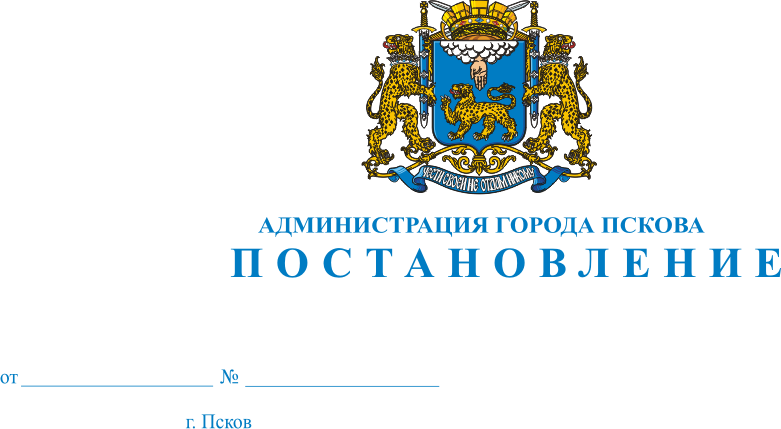 Об установлении публичного сервитута для размещения объекта электросетевого хозяйства «ВЛ-0,4 кВ №1 от ТП №134 наружного освещения»  в границах кадастровых кварталов 60:27:0050304; 60:27:0050305; 60:27:0050310; 60:27:0050307 и земельного участка                        с кадастровым номером 60:27:0050305:28							                               В соответствии со статьей 23, пунктом 1 статьи 39.37, подпунктом 4 статьи 39.38, статьей 39.39, пунктом 1 статьи 39.40, статьями 39.41, 39.42, 39.43, пунктом 1 статьи 39.45 Земельного кодекса Российской Федерации, пунктом 3, 4 статьи 3.6 Федерального закона от 25.10.2001 № 137-ФЗ                    «О введении в действие Земельного кодекса Российской Федерации», Федеральным законом от 06.10.2003 № 131-ФЗ «Об общих принципах организации местного самоуправления в Российской Федерации», приказом Министерства экономического развития Российской Федерации № 542                    от 10.10.2018 «Об утверждении требований к форме ходатайства                     об установлении публичного сервитута, содержанию обоснования необходимости установления публичного сервитута», Положением                      о распределении полномочий органов местного самоуправления муниципального образования «Город Псков», утвержденным решением Псковской городской Думы от 16.12.2016 № 2161, на основании ходатайства от 14.03.2022 и заявления (исх. № 259/22 ПКБСЗ от 18.03.2022) Публичного акционерного общества «Россети Северо-Запад» (ИНН 7802312751,                ОГРН 1047855175785) и схемы расположения границ публичного сервитута на кадастровом плане территории, руководствуясь подпунктом 6.1. пункта 6 статьи 32, подпунктом 5 пункта 1 статьи 34 Устава муниципального образования «Город Псков»,  Администрация города ПсковаПОСТАНОВЛЯЕТ:Установить в пользу Публичного акционерного общества «Россети Северо-Запад» (ИНН 7802312751, ОГРН 1047855175785) публичный сервитут площадью 1930 кв. м  в  отношении земельных участков в границах кадастровых кварталов 60:27:0050304; 60:27:0050305; 60:27:0050310; 60:27:0050307 и земельного участка с кадастровым номером 60:27:0050305:28 с местоположением: г. Псков, ул. Горького, д. 18                           и утвердить границу публичного сервитута согласно приложению                            к настоящему постановлению.                                                                                                                                                                                                                                                                                                                                                                                                                                                                                                                                                                                                                                                                                                                                                                                                                                                                                                                                                                                                                                                                                                                                                                                                                                                                                                                                                                                                                                                                                                                                                                                                                                                                                                                                                                                                                                                                                                                                                                                                                                                                                                                                                                                                                                                                                                                                                                                                                                                                                                                                                                                                                                                                                                                                                                                                                                                                                                                                                                                                                                                                                                                                                                                                                                                                                                                                                                                                                                                                                                                                                                                                                                                                                                                                                                                                                                                                                                                                                                                                                                                                                                                                                                                                                                                                                                                                                                                                                                                                                                                                                                                                                                                                                                                                                                                                                                                                                                                                                                                                                                                                                                                                                                                                                                                                                                                                                                                                                                                                                                                                                                                                                                                                                                                                                                                                                                                                                                                                                                                                                                                                                                                                                                                                                                                                                                                                                                                                                                                                                                                                                                                                                                                                                                                                                                                                                                                                                                                                                                                                                                                                                                                                                                                                                                                                                                                                                                                                                                                                                                                                                                                                                                                                                                                                                                                                                                                                                                                                                                                                                                                                                                                                                                                                                                                                                                                                                                                                                                                                                                                                                                                                                                                                                                                                                                                                                                                                                                                                                                                                                                                                                                                                                                                                                                                                                                                                                                                                                                                                                                                                                                                                                                                                                                                                                                                                                                                                                                                                                                                                                                                                                                                                                                                                                                                                                                                                                                                                                                                                                                                                                                                                                                                                                                                                                                                                                                                                                                                                                                                                                                                                                                                                                                                                                                                                                                                                                                                                                                                                                                                                                                                                                                                                                                                                                                                                                                                                                                                                                                                                                                                                                                                                                                                                                                                                                                                                                                                                                                                                                                                                                                                                                                                                                                                                                                                                                                                                                                                                                                                                                                                                                                                                                                                                                                                                                                                                                                                                                                                                                                                                                                                                                                                                                                                                                                                                                                                                                                                                                                                                                                                                                                                                                                                                                                                                                                                                                                                                                                                                                                                                                                                                                                                                                                                                                                                                                                                                                                                                                                                                                                                                                                                                                                                                                                                                                                                                                                                                                                                                                                                                                                                                                                                                                                                                                                                                                                                                                                                                                                                                                                                                                                                                                                                                                                                                                                                                                                                                                                                                                                                                                                                                                                                                                                                                                                                                                                                                                                                                                                                                                                                                                                                                                                                                                                                                                                                                                                                                                                                                                                                                                                                                                                                                                                                                                                                                                                                                                                                                                                                                                                                                                                                                                                                                                                                                                                                                                                                                                                                                                                                                                                                                                                                                                                                                                                                                                                                                                                                                                                                                                                                                                                                                                                                                                                                                                                                                                                                                                                                                                                                                                                                                                                                                                                                                                                                                                                                                                                                                                                                                                                                                                                                                                                                                                                                                                                                                                                                                                                                                                                                                                                                                                                                                                                                                                                                                                                                                                                                                                                                                                                                                                                                                                                                                                                                                                                                                                                                                                                                                                                                                                                                                                                                                                                                                                                                                                                                                                                                                                                                                                                                                                                                                                                                                                                                                                                                                                                                                                                                                                                                                                                                                                                                                                                                                                                                                                                                                                                                                                                                                                                                                                                                                                                                                                                                                                                                                                                                                                                                                                                                                                                                                                                                                                                                                                                                                                                                                                                                                                                                                                                                                                                                                                                                                                                                                                                                                                                                                                                                                                                                                                                                                                                                                                                                                                                                                                                                                                                                                                                                                                                                                                                                                                                                                                                                                                                                                                                                                                                                                                                                                                                                                                                                                                                                                                                                                                                                                                                                                                                                                                                                                                                                                                                                                                                                                                                                                                                                                                                                                                                                                                                                                                                                                                                                                                                                                                                                                                                                                                                                                                                                                                                                                                                                                                                                                                                                                                                                                                                                                                                                                                                                                                                                                                                                                                                                                                                                                                                                                                                                                                                                                                                                                                                                                                                                                                                                                                                                                                                                                                                                                                                                                                                                                                                                                                                                                                                                                                                                                                                                                                                                                                                                                                                                                                                                                                                                                                                                                                                                                                                                                                                                                                                                                                                                                                                                                                                                                                                                                                                                                                                                                                                                                                                                                                                                                                                                                                                                                                                                                                                                                                                                                                                                                                                                                                                                                                                                                                                                                                                                                                                                                                                                                                                                                                                                                                                                                                                                                                                                                                                                                                                                                                                                                                                                                                                                                                                                                                                                                            2. Цель установления публичного сервитута: размещение в целях эксплуатации объекта электросетевого хозяйства «ВЛ-0,4 кВ №1 от ТП №134 наружного освещения» и его неотъемлемых технологических частей, необходимых для организации электроснабжения населения. 3.  Срок публичного сервитута: 49 (сорок девять) лет.4. Срок, в течение которого в соответствии с расчетом заявителя использование земельных участков (их частей) и (или) расположенных                 на них объектах недвижимости в соответствии с их разрешенным использованием будет в соответствии с подпунктом 4 пункта 1 статьи 39.41 Земельного кодекса Российской Федерации невозможно или существенно затруднено  (при возникновении таких обстоятельств) – от 3 до 60 дней.5. Порядок установления зон с особыми условиями использования территорий и содержание ограничений прав на земельные участки в границах таких зон установлен постановлением Правительства Российской Федерации от 24.02.2009 № 160 «О порядке установления охранных зон объектов электросетевого хозяйства и особых условий использования земельных участков, расположенных в границах таких зон».6.    Плата за публичный сервитут не устанавливается.7. График проведения работ при осуществлении деятельности,              для обеспечения которой устанавливается публичный сервитут:                      при отсутствии аварийных ситуаций, капитальный ремонт объекта электросетевого хозяйства производится с предварительным уведомлением собственников (землепользователей, землевладельцев, арендаторов) земельных участков 1 раз в 10 лет (продолжительность не превышает три месяца для земельных участков, предназначенных для жилищного строительства (в том числе индивидуального жилищного строительства), ведения личного подсобного хозяйства, садоводства, огородничества;              не превышает один год - в отношении иных земельных участков).8. Публичное акционерное общество «Россети Северо-Запад» обязано привести земельный участок в состояние, пригодное для его использования  в соответствии с разрешенным использованием, в срок не позднее чем три месяца после завершения эксплуатации объекта электросетевого хозяйства, указанного в пункте 2 настоящего постановления.9. Комитету по управлению муниципальным имуществом города Пскова (Кузнецова Е.В.) в течение пяти рабочих дней со дня принятия настоящего постановления направить копию настоящего постановления                с приложением утвержденной схемы расположения границ публичного сервитута:9.1 Межрегиональному территориальному  управлению федерального агентства по управлению государственным имуществом в Псковской                        и Новгородской областях, являющемуся правообладателем земельного участка, в отношении которого принято решение об установлении публичного сервитута;9.2 в Управление Федеральной службы государственной регистрации, кадастра и картографии по Псковской области;9.3 Публичному акционерному обществу «Россети Северо-Запад»   (ИНН 7802312751, ОГРН 1047855175785).10. Опубликовать настоящее постановление в газете «Псковские Новости» и разместить на официальном портале Администрации города Пскова в сети «Интернет».11. Публичный сервитут считается установленным со дня внесения сведений о нем в Единый государственный реестр недвижимости.12. Контроль за исполнением настоящего постановления возложить            на заместителя Главы Администрации города Пскова Волкова П.В.Глава Администрации города Пскова                                                                                          Б.А. Елкин                                                                                                                                      Приложениек постановлению Администрации города Псковаот 01.08.2022 № 1341СХЕМА ГРАНИЦ РАЗМЕЩЕНИЯ ПУБЛИЧНОГО СЕРВИТУТАОбъект: ВЛ-0,4 кВ №1 от ТП №134 наружного освещения				                               Местоположение: Псковская область, г. Псков. Кадастровые кварталы: 60:27:0050304; 60:27:0050305; 60:27:0050310; 60:27:0050307;Кадастровые номера земельных участков: 60:27:0050305:28.Система координат: МСК-60 (Зона 1) Площадь сервитута: 1930 кв.м  Масштаб 1:3000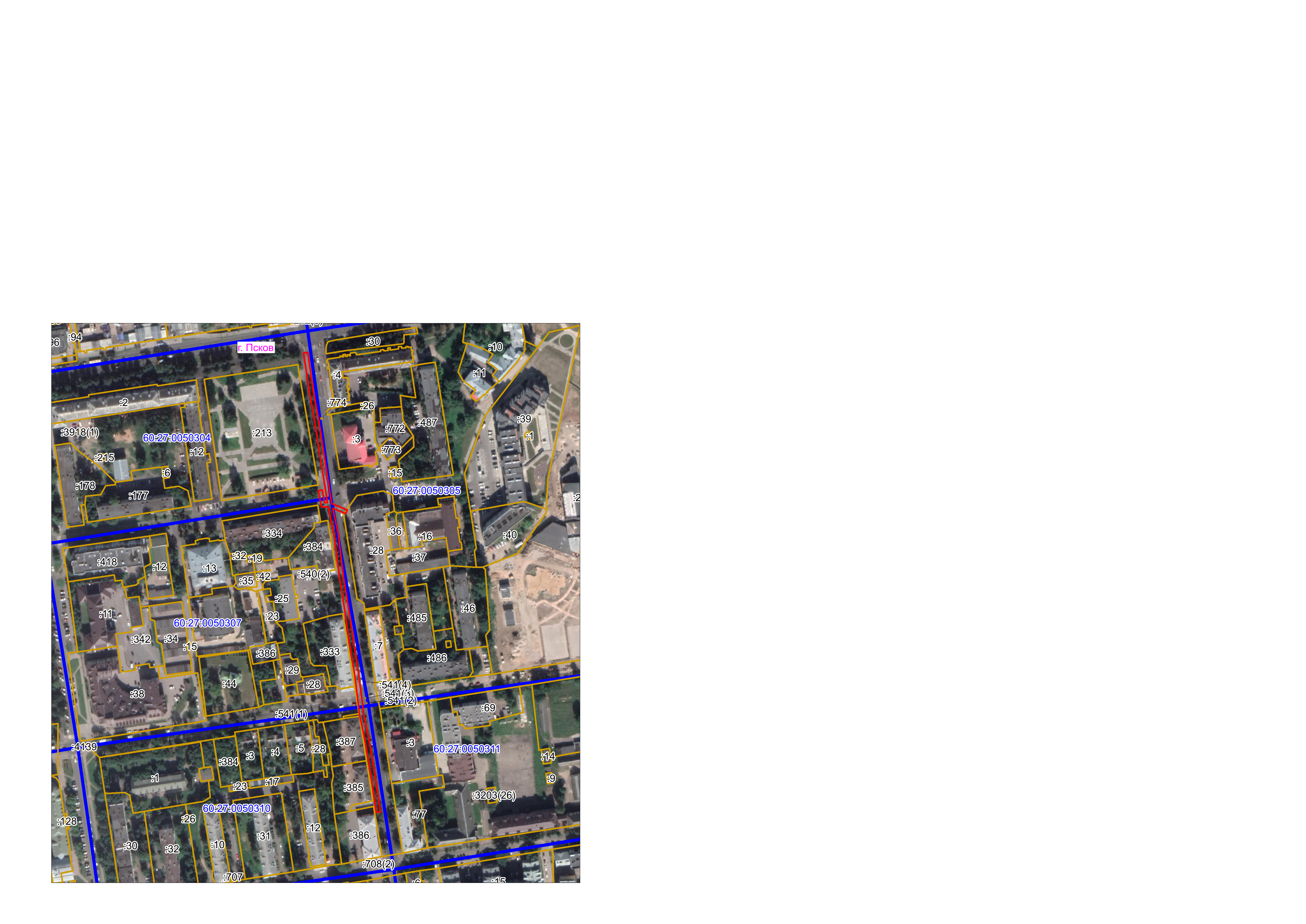 Используемые условные знаки и обозначения:Каталог координат:Глава Администрации города Пскова                                                                                          Б.А. ЕлкинГраница публичного сервитутаВЛ-0,4 кВ №1 от ТП №134 наружного освещенияВЛ-0,4 кВ №1 от ТП №134 наружного освещенияВЛ-0,4 кВ №1 от ТП №134 наружного освещенияВЛ-0,4 кВ №1 от ТП №134 наружного освещенияНомер углаX, мY, мСредняя квадратическая погрешность характерной точки1500155,021272164,230,12500155,601272168,190,13500118,481272173,690,14500090,121272178,890,15500061,751272183,130,16500033,691272187,640,17500009,771272191,480,18500003,711272206,240,19500000,011272204,720,110500005,051272192,420,111499980,261272197,670,112499938,391272202,820,113499915,251272206,620,114499877,031272212,320,115499842,241272217,850,116499806,221272222,280,117499778,581272227,970,118499749,541272232,930,119499712,341272238,290,120499711,761272234,330,121499748,921272228,970,122499777,841272224,030,123499805,581272218,320,124499841,681272213,890,125499876,431272208,360,126499914,631272202,660,127499937,831272198,860,128499979,601272193,730,129500006,431272188,040,130500006,811272181,490,131500022,181272178,410,132500022,961272182,330,133500010,631272184,810,134500010,481272187,310,135500033,051272183,700,136500061,131272179,170,137500089,431272174,940,138500117,821272169,750,11500155,021272164,230,1